INDICAÇÃO Nº 980/2020Indica ao Poder Executivo Municipal a realização de revitalização da camada asfáltica de Rua de grande movimento do Jardim São Fernando. Excelentíssimo Senhor Prefeito Municipal, Nos termos do Art. 108 do Regimento Interno desta Casa de Leis, dirijo-me a Vossa Excelência para sugerir que, por intermédio do Setor competente, sejam realizados serviços de revitalização da camada asfáltica da Rua da Siderita, localizada no Jardim São Fernando, em toda sua extensão. Justificativa:Conforme relatos de proprietários de empresas ali instaladas, existe grande dificuldade de representantes comerciais e vendedores chegarem as empresas, desistem devido a situação da referida Rua. Alguns empresários consideram a possibilidade de levar a empresa para outra cidade.Plenário “Dr. Tancredo Neves”, em 16 de abril de 2020.Gustavo Bagnoli-vereador-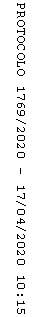 